Br.prot.Na osnovu člana 8. stav 1. i 2. Zakona o Radu Br. 03 / L-212 (Službeni list Republike Kosovo, Br. 90/2010), član 5, tačka c. Zakona o Obrazovanju u Opštinama Republike Kosovo Br. 03 / L-068, član 4 i 5, Zakon o Preduniverzitetskom Obrazovanju član 35, Administrativno Uputstvo Br. 07/2017 o regulisanju postupka konkursa u Javnom Sektoru, Administrativno Uputstvo 10/2018 o Normativu Stručnog Kadara Opšteg Obrazovanja , Direktorat za Obrazovanje u Peći objavljuje:                                                       KONKURS                                           ZA POPUNJAVANJE RADNOG MESTAAplikaciji se prilože sledeća dokumenta:• Obrazac za apliciranje (dobijen u Direktorat za Obrazovanje)• Lični dokument (lična karta ili pasoš).• Rodni list• Kvalifikacione diplome (ili certifikat), certifikati umesto diploma moraju biti overene i ne starije od šest meseci. Svi certifikati diplome koje su starije od šest meseci od datuma diplomiranja neće se uzimati u obzir.• Potvrda da niste pod istragom.• Dokazi o radnom iskustvu u obrazovnim institucijama (ako ih ima).II. Uslovi i kriterijumi za izbor kandidata za nastavno osobljeIzbor kandidata vršiće se na osnovu kriterijuma utvrđenih zakonskim aktima koji regulišu oblast preduniverzitetskog obrazovanja (Zakon Br. 04 / L-032 i, Zakon Br. 03 / L-068) I u skladu sa odgovarajućim administrativnim uputstvom MONT-a (AU br. 10/2018) kao i postupci definisani zakonskim okvirom za regulisanje zapošljavanja u javnom sektoru.Kvalifikacioni kriteriji za ovu poziciju su:Bosanski jezik:-Nivo master obrazovni profil-Edukativni fakultet (300 ECTS);-Četvoro godišnji sistem;-Bachelor (četvorogodišnji 240 ECTS)Nakon ispunjavanja zakonskih odredbi i kriterijuma javnog konkursa, kandidati će biti podvrgnuti pismenom i usmenom testiranju u skladu sa članom 10 i 11 Administrativnog Uputstva Br.07 / 2017, o regulisanju postupka konkursa u Javnom Sektoru.Lica koja su diplomirala van Kosova moraju imati nostrifikovane diplome MONT-a.Svi dokumenti moraju biti originalni.Rok i način prijave;Konkurs ostaje otvoren 15 dana od dana objavljivanja konkursa u medijima, sa poćetkom  od datuma objavljivanja  15.03.2021  do 29.03.2021.Kompletirana aplikacija (sa svim potrebnim dokumentima) mora se podneti putem protokola, Direktoratu za Obrazovanje - Opština Peć.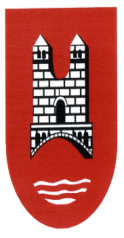 R E P U B L I K A     E    K O S O V Ë SR E P U B L I K A    K O S O V OR E P U B L I C    OF    K O S O V OKOMUNA E PEJËS  /  OPŠTINA  PEĆ  /  MUNICIPALITY OF PEJA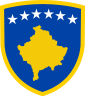 Br.            Radno mesto      PozicijaTrajanje ugovoraRadni časovi1.SVTŠ”Shaban Spahija”Nastavnik/ica  bosanskog jezikaDo 31.08.2021      18        